19/01378/TCA18 High Street,Bodicote, OX15 4BS 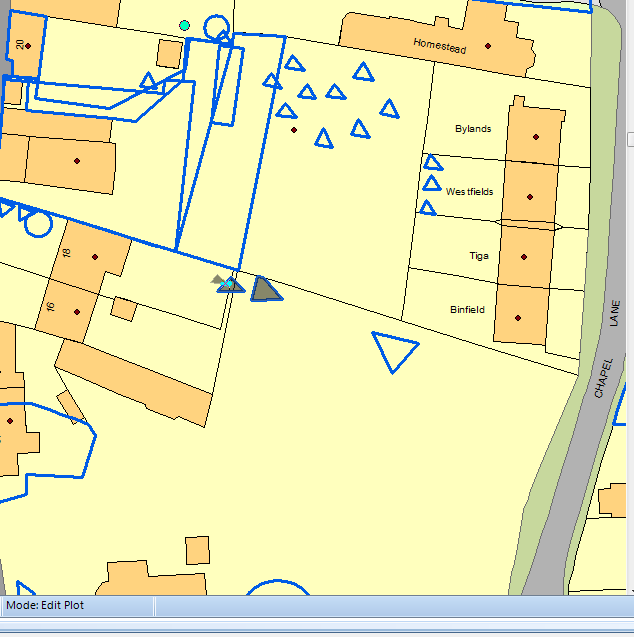 